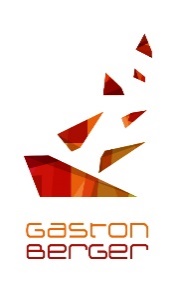 BTS, DCG, L3BTS, DCG, L31ère année2ème annéeAssurancebts.assurance@gastonberger.frAssurancebts.assurance@gastonberger.frdu 16 janvier au 10 février 2023du 05 au 30 juin 2023du 17 au 21 octobre 2022du 07 novembre au 16 décembre 2022Banquebts.banque@gastonberger.frBanquebts.banque@gastonberger.frdu 21 novembre au 02 décembre 2022du 13 au 24 mars 2023du 25 mai au 28 juin 2023  du 09 novembre au 10 décembre 2022du 23 janvier au 04 février 2023Collaborateur Juriste Notarialbts.notariat@gastonberger.frCollaborateur Juriste Notarialbts.notariat@gastonberger.frdu 14 novembre au 09 décembre 2022du 22 mai au 30 juin 2023Commerce Internationalbts.ci@gastonberger.frCommerce Internationalbts.ci@gastonberger.frdu 08 mai au 07 juillet 2023du 07 novembre au 16 décembre 2022Communicationbts.communication@gastonberger.frCommunicationbts.communication@gastonberger.frdu 09 au 27 janvier 2023du 15 mai au 30 juin 2023du 07 novembre au 09 décembre 2022Comptabilité Gestionbts.cg@gastonberger.frComptabilité Gestionbts.cg@gastonberger.frdu 22 mai au 30 juin 2023du 21 novembre au 16 décembre 2022Conseils et Commercialisation de Solutions Techniquesbts.ccst@gastonberger.frConseils et Commercialisation de Solutions Techniquesbts.ccst@gastonberger.frdu 23 janvier au 10 février 2023du 15 mai au 23 juin 2023du 26 septembre au 14 octobre 2022du 21 novembre au 08 décembre 2022 septembre au 14 octobreGestion de la PMEbts.pme@gastonberger.frGestion de la PMEbts.pme@gastonberger.frdu 16 mai au 30 juin 2023du 16 au 27 janvier 2023du 27 février au 24 mars 2023Gestion des Transportset Logistique Associéebts.gtla@gastonberger.frGestion des Transportset Logistique Associéebts.gtla@gastonberger.frdu 27 février au 17 mars 2023du 30 mai au 30 juin 2023du 07 novembre au 16 décembre 2022Management Commercial Opérationnelbts.mco@gastonberger.frManagement Commercial Opérationnelbts.mco@gastonberger.frdu 16 janvier au 04 février 2023du 15 mai au 17 juin 2023du 07 novembre au 03 décembre 2022du 06 au 25 mars 2023Négociation et Digitalisationde la Relation Clientbts.ndrc@gastonberger.frNégociation et Digitalisationde la Relation Clientbts.ndrc@gastonberger.frdu 23 janvier au 11 février 2023du 09 mai au 30 juin 2023du 14 novembre au 17 décembre 2022Notariatbts.notariat@gastonberger.frNotariatbts.notariat@gastonberger.frdu 09 janvier au 10 février 2023Services Informatiquesaux Organisationsbts.sio@gastonberger.frServices Informatiquesaux Organisationsbts.sio@gastonberger.frdu 15 mai au 23 juin 2023du 03 janvier au 10 février 2023Support à l’Action Managérialebts.sam@gastonberger.frSupport à l’Action Managérialebts.sam@gastonberger.frdu 16 janvier au 03 février 2023du 15 mai au 23 juin 2023du 14 novembre au 16 décembre 2022Tourismebts.tourisme@gastonberger.frTourismebts.tourisme@gastonberger.frdu 14 novembre au 10 décembre 2022du 22 mai au 01 juillet 2023du 09 janvier au 04 février 2023DCGdcg@gastonberger.frDCGdcg@gastonberger.frdu lundi 05 au vendredi 30 juin 2023du lundi 05 au vendredi 30 juin 2023L3 Prépa ATSL3prepaATS@gastonberger.frL3 Prépa ATSL3prepaATS@gastonberger.fr3ème année3ème annéeL3 Prépa ATSL3prepaATS@gastonberger.frL3 Prépa ATSL3prepaATS@gastonberger.frdu 3 au 10 février 2023du 3 au 10 février 2023